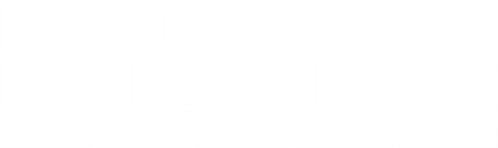 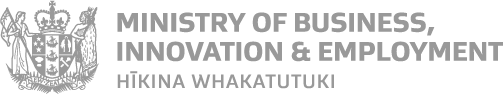 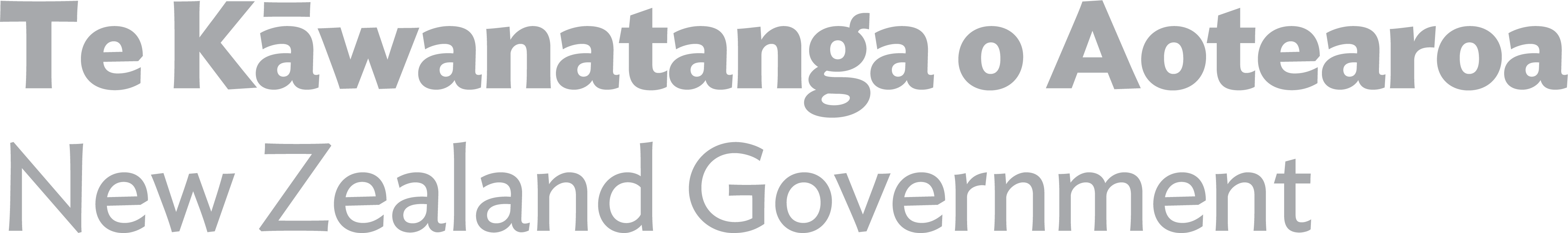 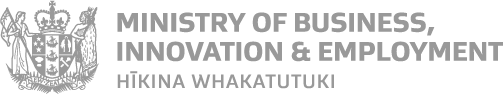 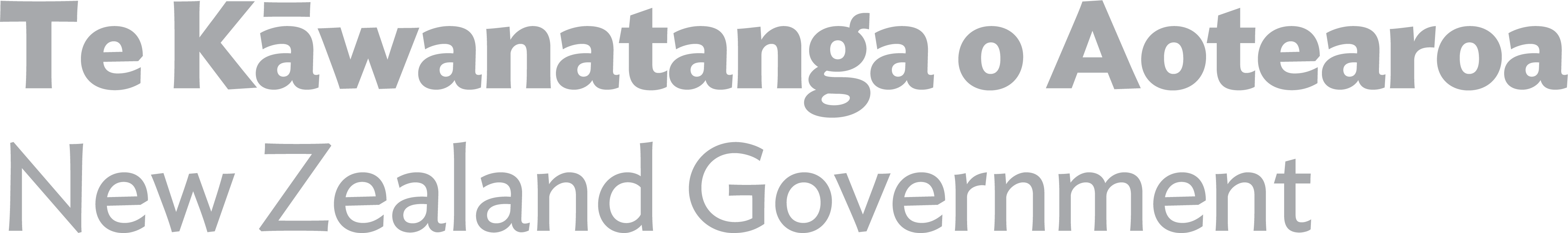 How to submit this formThis form is used to provide feedback on proposals found within the lead and corrosion resistance in copper alloy plumbing products - Proposed transition period end date extension consultation document.
When completing this submission form, please provide comments and reasons explaining your choices. Your feedback provides valuable information and informs decisions about the proposals.
You can submit this form by 5pm, Tuesday, 23 April 2024 by: Email to: buildingfeedback@mbie.govt.nz, with subject line ‘Building Code transition period extension consultation 2024’Post to: Building Code transition period extension consultation 2024Building System Performance
Ministry of Business, Innovation and Employment
PO Box 1473
Wellington 6140 Your feedback will contribute to further development of the Building Code. It will also become official information, which means it may be requested under the Official Information Act 1982 (OIA).The OIA specifies that information is to be made available upon request unless there are sufficient grounds for withholding it. If we receive a request, we cannot guarantee that feedback you provide us will not be made public. Any decision to withhold information requested under the OIA is reviewable by the Ombudsman.Submitter information MBIE would appreciate if you would provide some information about yourself. If you choose to provide information in the “About you” section below it will be used to help MBIE understand the impact of our proposals on different occupational groups. Any information you provide will be stored securely.About youAre you happy for MBIE to contact you if we have questions about your submission? Yes 						 NoAre you making this submission on behalf of a business or organisation?☐ Yes 						☐ NoIf yes, please tell us the title of your company/organisation:The best way to describe your role is: Architect					 Engineer (please specify below)	 BCA/Building Consent Officer			 Residential building owner Builder or tradesperson (please specify below) 	 Commercial building owner Building product manufacturer or supplier 	 Other (please specify below)	     (please specify the type of product below) Designer (please specify below)			 Prefer not to sayPlease specify here:Privacy information	The Privacy Act 2020 applies to submissions. Please check the box if you do not wish your name or other personal information to be included in any information about submissions that MBIE may publish.
 MBIE may upload submissions, or a summary of submissions, received to MBIE’s website at www.mbie.govt.nz. If you do not want your submission or a summary of your submission to be placed on our website, please check the box and type an explanation below:Confidential information	I would like my submission (or identifiable parts of my submission) to be kept confidential and have stated my reasons and ground under section 9 of the Official Information Act that I believe apply, for consideration by MBIE. 
If you have checked this box, please tell us what parts of your submission are to be kept confidential.Lead and corrosion resistance in copper alloy plumbing productsQuestions for the consultationDo you support amending Acceptable Solution G12/AS1 to re-align the transition period end date for the new lead in plumbing product provision to come into effect in New Zealand with the date when equivalent requirements will come into effect in Australia? 
This would extend the transition period for the new lead in plumbing product provision by eight months, to 1 May 2026.
 Yes, I support it		 No, I don’t support it		  Not sure/no preference
Is there anything you would like to tell us about the reason(s) for your choice?Do you support amending Acceptable Solution G12/AS1 to align the transition period end date for the new dezincification resistant copper alloy provision with the transition period end date for the lead in plumbing product provision?
This would extend the transition period for the new dezincification resistant copper alloy provision to 1 May 2026. 
 Yes, I support it		 No, I don’t support it		  Not sure/no preference
Is there anything you would like to tell us about the reason(s) for your choice?Do you support amending Acceptable Solution G12/AS1 to provide a definition for lead free, similar to equivalent definitions used in Australia and the USA?
 Yes, I support it		 No, I don’t support it		  Not sure/no preference
Is there anything you would like to tell us about the reason(s) for your choice?Do you support amending Acceptable Solutions G12/AS1 and G12/AS3 to address the editorial changes as proposed?
 Yes, I support it		 No, I don’t support it		  Not sure/no preference
Is there anything you would like to tell us about the reason(s) for your choice?What impacts would you expect for your business from the proposed changes?
These impacts may be economic/financial, environmental, health and wellbeing-related, or other areas.Thank youThanks for your feedback, we really appreciate your insight. It helps us keep pace with modern construction methods, the needs of New Zealanders and ensures people are safe and healthy, living in durable homes and buildings.To help us continue to improve the Building Code, we would appreciate any suggestions or comments you may have on what is working and how we can do better.Please leave your feedback here:Name:Email address:I do not want my submission placed on MBIE’s website because… [insert reasoning here]On 2 November 2023, MBIE introduced a new limit to the maximum allowable content of lead permitted in copper alloy plumbing products used for drinking water supplies, and a new requirement for copper alloy water supply system components to be dezincification resistant.A transition period is currently in place, with the change in allowable lead content set to come into force on 1 September 2025, and the change regarding dezincification resistance on 1 November 2024.When these changes were consulted on and announced in 2022, the lead in plumbing products transition period end date of 1 September 2025 was in alignment with the introduction of equivalent plumbing product changes in Australia. However, Australia has since extended their transition period end dateby eight months, to 1 May 2026.We are now proposing to extend the transition period end date for the new lead in plumbing product provision in New Zealand, to 1 May 2026. This is an extension of eight months and aligns with the transition period end date in Australia.We are also proposing to define the term lead free to improve clarity for the identification of products that meet the requirements of the new lead in plumbing product provision, and make editorial changes.Additionally, we are proposing to extend the transition period end date for the new dezincification resistant copper alloy provision to 1 May 2026. This will align with the transition period end date for the lead in plumbing product provision. This proposed change will provide clear, consistent and aligned timeframes for those that need to adapt the types of copper alloys used to manufacture plumbing products.Aligning the lead in plumbing product transition period end date in New Zealand with that in Australia will provide plumbing product manufacturers and suppliers additional time to make the necessary changes.